ПРОЕКТМинистерство образования Республики Саха (Якутия).Государственное автономное учреждение дополнительного образования Республики Саха (Якутия) «Центр отдыха и оздоровления детей «Сосновый бор»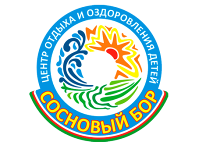 ПРОГРАММА  Профильной смены «Добрая зима РДШ» Сроки реализации: с 13 по 27 января  2022Возрастной состав детей: 12-17Якутск, 2022 Содержание программы:Информационная карта ПрограммыПояснительная запискаЦели и задачи ПрограммыНаправления деятельности, формы и методы реализации ПрограммыСодержание и этапы реализации ПрограммыОрганизационные основы деятельности ПрограммыПрогнозирование ожидаемых позитивных результатов.Прогнозирование возможных негативных результатов.Диагностика результатов ПрограммыПрограмма смены.План-сетка смены: мероприятия смены, спецкурсы, наименование спецкурсовРежим дняИНФОРМАЦИОННАЯ КАРТА ПОЛОЖЕНИЕПрофильной смены «Добрая зима РДШ» для школьных добровольческих отрядов ОрганизаторыЦентр отдыха и оздоровления детей «Сосновый бор»Якутское региональное отделение общероссийской общественно-государственной детско-юношеской организации «Российское движение школьников» ГАУ ДО РС(Я) «Республиканский ресурсный центр «Юные якутяне»;АНО ДПО «Центр опережающей профессиональной подготовки РС(Я)»;ГАУ РС(Я) «Детское издательство «Кэскил»;АНО «Центр по работе с волонтерами РС(Я);Детский совет РС(Я).Цели и задачи            Основной целью проведения Профильной смены «Добрая зима РДШ» является поддержка и развитие гражданско-патриотического воспитания и активизация проектной деятельности РДШ по школьному добровольчеству, повышение уровня знаний о добровольческом движении.Смена направлена на решение следующих задач:- вовлечение подрастающего поколения в созидательную, позитивную деятельность;- систематизация методик, приемов, форм работы по реализации детских программ и проектов в сфере поддержки добровольческого движения;- демонстрация детям и подросткам возможностей творческого общения и сотрудничества детских объединений в общественно-значимой деятельности;- организация регионального этапа Всероссийского конкурса «Добро не уходит на каникулы»- «Юный доброволец»;- разработка новых добровольческих проектов для участия во Всероссийском конкурсе «Добро не уходит на каникулы».Содержание сменыобразовательная программа по направлениям добровольчества от Центра по работе с волонтерами РС(Я), РРЦ «Юные якутяне»;проектная работа с кураторами и педагогами;слет школьных добровольческих отрядов РС(Я);мастер-классы от журналистов ДИ «Кэскил»;профориентационные мероприятия от Центра опережающей профессиональной подготовки РС(Я).организация участия школьников в республиканской Акции «Добрая зима РДШ» (по отдельному положению).цикл Классных встреч в ZOOM со специалистами сферы добровольчества.Дата и место проведения Смена пройдет с 13 по 27 января  2022 года на базе Центра отдыха и оздоровления детей «Сосновый бор».УчастникиКоманды школьных добровольческих отрядов в количестве по 5 человек со школы, участники и члены Российского движения школьников, члены детских общественных объединений Республики Саха (Якутия) Условия участия Расходы, связанные с проездом от места проживания до г. Якутска и обратно несут родители, спонсора, руководители.Каждый участник смены должен:-  зарегистрироваться на сайте РДШ.РФ; - заполнить и загрузить согласие на обработку персональных данных в личном кабинете (если ребенку меньше 14-ти лет, согласие заполняет родитель (опекун), если старше 14 и больше, согласие заполняет и ребенок, и родитель.);- подать заявку в разделе «Проекты» на странице Смены;-  вступить в официальные сообщества: Российское движение школьников | РДШ и РДШ | Республика Саха (Якутия).- заполнить документы по перечню на сайте ГАУ ДО РС(Я) «ЦОиОД «Сосновый бор» по ссылке https://sosnovybor-ykt.ru/perechen-dokumentov-po-gz-2/  Направления деятельности, формы и методыУчитывая кратковременность пребывания детей в Центре, основными методами организации деятельности являются:•	Воспитание на основе обещания. Каждый участник добровольно берет на себя обязательство соответствовать тому образу, который заложен в обещании и законах. А именно — осознание своего долга перед Богом, гражданского долга и долга перед самим собой.•	Система микрогрупп.•	Личный рост участников (стимулирующие и развивающие программы) — специальные программы, призывающие участников к самосовершенствованию, через развитие, выполнение гражданского и духовного долга. Применение новых и старых форм, таких, как специальности, разрядная система, проектная деятельность, цикловые игры и пр.•	«Обучение через дело» — метод, привнесённый в начале прошлого века из педагогики, когда основой обучения подразумевалось обязательное претворение теории в практику.Поддержка взрослых. Основная задача для придания организации динамично развивающегося и общественного характера. Система руководства микрогруппами и курсы различных уровней, международный обмен опытом, ротация руководителей, ступеньки роста, звания, должности.3.	Этапы реализацииРеализация смены состоит из нескольких этапов, соответствующих периодам жизни Центра.1.	Организационный период (2 дня)Основная цель этого периода – адаптация ребёнка к условиям и особенностям Центра. Дети знакомятся друг с другом, воспитатели и вожатые узнают об их интересах, определяют лидера, дают детям возможность проявить себя. Происходит структурное и организационное оформление системы совместной деятельности.2.	Основной период (10 дней)На данном этапе осуществляется организация жизнедеятельности детей по проектам:•	реализация основной идеи проектов;•	вовлечение детей и подростков в различные виды коллективно-творческих дел, кружки по интересам;•	организация деятельности органов самоуправления.3.	Заключительный период смены (2 дня)Подведение итогов прожитой смены: проведение анализа качественных изменений, произошедших с участниками смены, составление итоговой диагностики по аналитическому материалу, анализ предложений детей, педагогов и родителей по развитию детского Центра в будущем, выработка перспектив деятельности Центра, закрытие лагерной смены.4.	Организационные основы деятельностиНа основе анализа психолого-педагогических источников определена система принципов и методов патриотического воспитания учащихся в туристско-краеведческой деятельности. 5.	Предполагаемые результаты программыПри активном участии детей и взрослых в реализации программы предполагается, что у каждого возникнет чувство патриотизма долг перед родиной. Успешность детей в различных мероприятиях повысит социальную активность, даст уверенность в своих силах и талантах. При хорошей организации питания и правильно организованными спортивными мероприятиями предполагается оздоровить детей и своевременно обратить внимание на проблемы со здоровьем, если они существуют.6.	Диагностика результатов программыКритерии эффективности функционирования смены Центра:•	структура занятости детей, её разнообразие;•	уровень и характер взаимоотношений в детской и взрослой среде и между ними;•	реальная детская самостоятельность (что ребенок может предложить и реализовать);•	достижения  детей;•	защищенность и комфортность пребывания ребят в Центре;•	репутация Центра (команды, проводящей смену).Программа смены «Добрая зима РДШ»	Дата: с 13 по 27 января 2022 года	Место проведения: г. Якутск, ГАУ ДО РС (Я) ЦО и ОД «Сосновый бор»         Кураторы смены: Макарова Нюргуяна Владимировна, Васильев Александр Дмитриевич, Бурнашев ВладиславРАСПОРЯДОК ДНЯСОГЛАСОВАНОЗаместитель директора по УВРБетюнская В.П.______________«___» _______________2022 г.УТВЕРЖДАЮДиректор ГАУ ДО РС(Я)ЦОиОД «Сосновый бор»___________Я.Н. Иванова«___» ___________2022 г.Наименование программы:Профильная смена «Добрая зима РДШ» для школьных добровольческих отрядовТип лагеряКруглогодичный образовательно-оздоровительныйОрганизаторы:Якутское региональное отделение общероссийской общественно-государственной детско-юношеской организации «Российское движение школьников» Центр отдыха и оздоровления детей «Сосновый бор»Цели   Основной целью проведения Профильной смены «Добрая зима РДШ» является поддержка и развитие гражданско-патриотического воспитания и активизация проектной деятельности РДШ по школьному добровольчеству, повышение уровня знаний о добровольческом движении.ЗадачиСмена направлена на решение следующих задач:вовлечение подрастающего поколения в созидательную, позитивную деятельность;систематизация методик, приемов, форм работы по реализации детских программ и проектов в сфере поддержки добровольческого движения;демонстрация детям и подросткам возможностей творческого общения и сотрудничества детских объединений в общественно-значимой деятельности;организация регионального этапа Всероссийского конкурса «Добро не уходит на каникулы»- «Юный доброволец»;разработка новых добровольческих проектов для участия во Всероссийском конкурсе «Добро не уходит на каникулы».Сроки реализацииС 13 по 27 января 2022 годаМесто проведенияг. Якутск, ГАУ ДО РС (Я) ЦО и ОД «Сосновый бор»Директор учрежденияИванова Яна НиколаевнаКоличество участников 100География участниковг. Якутск, районы Республики Саха (Якутия)Возраст детейОт 12 до 17 лет включительноУсловия размещения4-х этажный каменный благоустроенный спальный корпус на 100 местстадион с беговой дорожкой, баскетбольной,  волейбольной и футбольной площадкамизона с игровыми и спортивными площадкамистоловаябиблиотекаматериально-техническая база для работы кружков и проведения массовых мероприятийОценка эффективности программы	100% оздоровление детей100% оздоровление детейЛичностный рост участников за счет участия в различных творческих и спортивных конкурсах.ДатаВремяМероприятияМестоОтветственные13 января,четвергДЕНЬ ЗАЕЗДА10:00-17:00Заезд, регистрация, медосмотр, термометрия, распределение по комнатам и академиям. Знакомство с вожатымиРесепшн1 этажБетюнская В.П.Тихонова И.С.13 января,четвергДЕНЬ ЗАЕЗДА12:30-14:00ОбедНЗ Туhулгэ1 этажИП Давыдова Н.А.13 января,четвергДЕНЬ ЗАЕЗДА14:00-16:00Знакомство друг с другом по отрядам.По комнатам вожатые13 января,четвергДЕНЬ ЗАЕЗДА15:30-16:00Встреча с администрацией, ознакомление с программой, правилами пребывания, инструктаж по технике безопасности и пожарной безопасностиНЗ ТуhулгэБетюнская В.П.Макарова Н.В.Тихонова И.С.Егорова Н.А.13 января,четвергДЕНЬ ЗАЕЗДА16:00-17:00ПолдникНЗ Туhулгэ1 этажИП Давыдова Н.А.13 января,четвергДЕНЬ ЗАЕЗДА17.00-18.00Проверка регистрации всех участников смены на сайте РДШ.РФ Отрядные места, кабинетыВожатые13 января,четвергДЕНЬ ЗАЕЗДА18:00-19:00УжинНЗ ТуhулгэИП Давыдова Н.А.13 января,четвергДЕНЬ ЗАЕЗДА19:30-21:00Вечер знакомства «Здравствуй, я – вожатый!»НЗ ТуhулгэЭверстова С.Я.13 января,четвергДЕНЬ ЗАЕЗДА21:00-22:00Поздний ужинНЗ ТуhулгэИП Давыдова Н.А.13 января,четвергДЕНЬ ЗАЕЗДА21:45ТермометрияМед.блок  Тихонова И.С.14 января пятницаДЕНЬ ОТКРЫТИЯ 07.30ТермометрияМед.блок  Тихонова И.С.14 января пятницаДЕНЬ ОТКРЫТИЯ 8:30-9:3008.30 – 08.5008.50 – 09.1009.10 – 09.30Завтрак (по графику)1 и 2 отряды3 и 4 отряды5 отрядНЗ ТуhулгэИП Давыдова Н.А14 января пятницаДЕНЬ ОТКРЫТИЯ 09:00-12:0009.00 – 10.0010.00 – 11.0011.00 – 12.00Медицинские процедуры (по графику)1 отряд2 отряд3 отрядМед.блок 1 этаж Тихонова И.С.14 января пятницаДЕНЬ ОТКРЫТИЯ 12:30-14:0012.30 – 13.0013.00 – 13.3013.30 – 14.00Обед (по графику)1 и 2 отряды3 и 4 отряды5 отрядНЗ ТуhулгэИП Давыдова Н.А.14 января пятницаДЕНЬ ОТКРЫТИЯ 09:00-12:50Курсы ДО по направлениямКабинетыПедагоги14 января пятницаДЕНЬ ОТКРЫТИЯ 14:00-16:0014.00 – 15.0015.00- 16.00Медицинские процедуры  (по графику)4 отряд5 отрядМед. блок 1 этажТихонова И.С.14 января пятницаДЕНЬ ОТКРЫТИЯ 15:00-16:00Официальное открытие профильной смены «Добрая зима РДШ» с участием гостейНЗ ТуьулгэМакарова Н.В.Педагоги, вожатые14 января пятницаДЕНЬ ОТКРЫТИЯ 16:00-17:0016.00 – 16.2016.20 – 16.4016.40 – 17.00Полдник (по графику)1 и 2 отряды3 и 4 отряды5 отрядНЗ Туhулгэ1 этажИП Давыдова Н.А.14 января пятницаДЕНЬ ОТКРЫТИЯ 17.00-18.00Подготовка к открытиюОтрядные местаВожатые 14 января пятницаДЕНЬ ОТКРЫТИЯ 18:00-19:0018.00 – 18.2018.20 – 18.4018.40 – 19.00Ужин (по графику)1 и 2 отряды3 и 4 отряды5 отрядНЗ ТуhулгэИП Давыдова Н.А.14 января пятницаДЕНЬ ОТКРЫТИЯ 19:00-20:00Открытие смены: конкурс визиток итдНЗ ТуhулгэВожатые 14 января пятницаДЕНЬ ОТКРЫТИЯ 21:00-22:0021.00 – 21.1521.15 – 21.3021.30 – 21.45Поздний ужин (по графику)1 и 2 отряды3 и 4 отряды5 отрядНЗ ТуhулгэИП Давыдова Н.А.14 января пятницаДЕНЬ ОТКРЫТИЯ 21:45ТермометрияМед.блок  Тихонова И.С.15 января,суббота07.30ТермометрияМед.блок  Тихонова И.С.15 января,суббота8:30-9:30Завтрак (по графику)НЗ ТуhулгэИП Давыдова Н.А15 января,суббота09:00-12:00Медицинские процедуры (по графику)Мед.блок 1 этаж Тихонова И.С.15 января,суббота12:30-14:00Обед (по графику)НЗ ТуhулгэИП Давыдова Н.А.15 января,суббота09:00-12:30Образовательная программа по направлениям добровольчества  НЗ ТуhулгэАНО «Центр по работе с волонтерами РС(Я).15 января,суббота14:00-16:00Медицинские процедуры  (по графику)Мед. блок 1 этажТихонова И.С.15 января,суббота14:00-16:00Образовательная программа по направлениям добровольчества  НЗ ТуhулгэАНО «Центр по работе с волонтерами РС(Я).15 января,суббота16:00-17:00Полдник (по графику)НЗ Туhулгэ1 этажИП Давыдова Н.А.15 января,суббота17:00-18:00Отрядные делаОтрядные меставожатые15 января,суббота18:00-19:00Ужин (по графику)НЗ ТуhулгэИП Давыдова Н.А.15 января,суббота19:00-20:00Сказки на новый ладНЗ ТуьулгэВожатые15 января,суббота21:00-22:00Поздний ужин (по графику)НЗ ТуhулгэИП Давыдова Н.А.15 января,суббота21:45ТермометрияМед.блок  Тихонова И.С.16 января,воскресенье07.30ТермометрияМед.блок  Тихонова И.С.16 января,воскресенье8:30-9:30Завтрак (по графику)НЗ ТуhулгэИП Давыдова Н.А.16 января,воскресенье10:00-12:00Веревочные курсыОтрядные местаВасильев А.Д.вожатые16 января,воскресенье12:30-14:00Обед (по графику)НЗ ТуhулгэИП Давыдова Н.А.16 января,воскресенье14:00-17:00Веревочные курсыОтрядные местаВасильев А.Д.вожатые16 января,воскресенье16:00-17:00Полдник (по графику)НЗ Туhулгэ1 этажИП Давыдова Н.А.16 января,воскресенье17:00-18:00Подготовка к вечернему мероприятиюОтрядные меставожатые16 января,воскресенье18:00-19:00Ужин (по графику)НЗ ТуhулгэИП Давыдова Н.А.16 января,воскресенье19:00-21:00Sb ChallengeОтрядные местаВожатые16 января,воскресенье21:00-22:00Поздний ужин (по графику)НЗ ТуhулгэИП Давыдова Н.А.16 января,воскресенье21:45ТермометрияМед.блок  Тихонова И.С.17 января, понедельник07.30ТермометрияМед.блок  Тихонова И.С.17 января, понедельник8:30-9:30Завтрак (по графику)НЗ ТуhулгэИП Давыдова Н.А.17 января, понедельник09:00-12.00Медицинские процедуры (по графику)Мед.блок 1 этаж Тихонова И.С.17 января, понедельник10:00-12:30Курсы ДО по направлениямКабинетыПедагоги17 января, понедельник12:30-14:00Обед (по графику)НЗ ТуhулгэИП Давыдова Н.А.17 января, понедельник14:00-16:00Медицинские процедуры  (по графику)Мед. блок 1 этажТихонова И.С.17 января, понедельник14:00-16:00Предварительное слушание проектов конкурса «Юный доброволец»Кабинеты Педагоги, кураторы, соорганизаторы17 января, понедельник16:00-17:00Полдник (по графикуНЗ Туhулгэ1 этажИП Давыдова Н.А.17 января, понедельник17:00-18:00Классная встреча с добровольцем Антоном ИвановыНЗ Туhулгэ ZOOMМакарова Н.В.17 января, понедельник18:00-19:00Ужин (по графику)НЗ ТуhулгэИП Давыдова Н.А.17 января, понедельник19:00-21:00Dance battleОтрядные местаВожатые17 января, понедельник21:00-22:00Поздний ужин (по графику)НЗ ТуhулгэИП Давыдова Н.А.17 января, понедельник21:45ТермометрияМед.блок  Тихонова И.С.18 января, вторник07.30ТермометрияМед.блок  Тихонова И.С.18 января, вторник8:30-9:30Завтрак (по графику)НЗ ТуhулгэИП Давыдова Н.А.18 января, вторник09:00-12:00Медицинские процедуры (по графику)Мед.блок 1 этаж Тихонова И.С.18 января, вторник10:00-12:30Курсы ДО по направлениямКабинетыПедагоги18 января, вторник12:30-14:00Обед (по графику)НЗ ТуhулгэИП Давыдова Н.А.18 января, вторник14:00-16:00Медицинские процедуры  (по графику)Мед. блок 1 этажТихонова И.С.18 января, вторник14:00-16:00Образовательная программа от РРЦ «Юные якутяне»НЗ ТуьулгэВасильев А.Д.18 января, вторник16:00-17:00Полдник (по графику)НЗ Туhулгэ1 этажИП Давыдова Н.А.18 января, вторник17:00-18:00Отрядные дела, подготовка к вечернему мероприятиюОтрядные местаВожатые18 января, вторник18:00-19:00Ужин (по графику)НЗ ТуhулгэИП Давыдова Н.А.18 января, вторник19:00-21:00Караоке стар х InspirationОтрядные местаВожатые18 января, вторник21:00-22:00Поздний ужин (по графику)НЗ ТуhулгэИП Давыдова Н.А.18 января, вторник21:45ТермометрияМед.блок  Тихонова И.С.19 января, среда07.30ТермометрияМед.блок  Тихонова И.С.19 января, среда8:30-9:30Завтрак (по графику)НЗ ТуhулгэИП Давыдова Н.А19 января, среда09:00-12.00Медицинские процедуры (по графику)Мед.блок 1 этаж Тихонова И.С.19 января, среда09:00-12:50Курсы ДО КабинетыПедагоги19 января, среда12:30-14:00Обед (по графику)НЗ ТуhулгэИП Давыдова Н.А.19 января, среда14.00-16.00Образовательная программа от РРЦ «Юные якутяне»НЗ ТуьулгэВасильев А.Д.19 января, среда16:00-17:00Полдник (по графику)НЗ Туhулгэ1 этажИП Давыдова Н.А.19 января, среда17:00-18:00Отрядные дела19 января, среда18:00-19:00Ужин (по графику)НЗ ТуhулгэИП Давыдова Н.А.19 января, среда19:30-20:30КиноквизНЗ ТуьулгэВожатые19 января, среда21:00-22:00Поздний ужин (по графику)НЗ ТуhулгэИП Давыдова Н.А.19 января, среда21:45ТермометрияМед.блок  Тихонова И.С.20 января,   четверг07.30ТермометрияМед.блок  Тихонова И.С.20 января,   четверг8:30-9:30Завтрак (по графику)НЗ ТуhулгэИП Давыдова Н.А20 января,   четверг09:00-12.00Медицинские процедуры (по графику)Мед.блок 1 этаж Тихонова И.С.20 января,   четверг12:30-14:00Обед (по графику)НЗ ТуhулгэИП Давыдова Н.А.20 января,   четверг09:00-12:50Курсы ДО КабинетыПедагоги20 января,   четверг14:00-17:00Медицинские процедуры (по графику)Мед.блок 1 этаж Тихонова И.С.20 января,   четверг14.00-16.00Республиканский конкурс «Юный доброволец» - региональный этап Всероссийского конкурса «Добро не уходит на каникулы»НЗ ТуьулгэМакарова Н.В.Васильев А.Д.20 января,   четверг16:00-17:00Полдник (по графику)НЗ Туhулгэ1 этажИП Давыдова Н.А.20 января,   четверг17:00-18:00Встреча с куратором проекта «Добро не уходит на каникулы» А.ШестовымНЗ Туhулгэчерез ZOOMМакарова Н.В.20 января,   четверг18:00-19:00Ужин (по графику)НЗ ТуhулгэИП Давыдова Н.А.20 января,   четверг19:30-20:30Супер-интуицияНЗ ТуьулгэВожатые20 января,   четверг21:00-22:00Поздний ужин (по графику)НЗ ТуhулгэИП Давыдова Н.А.20 января,   четверг21:45ТермометрияМед.блок  Тихонова И.С.21 января,пятница07.30ТермометрияМед.блок  Тихонова И.С.21 января,пятница8:30-9:30Завтрак (по графику)НЗ ТуhулгэИП Давыдова Н.А.21 января,пятница09:00-12:00Медицинские процедуры (по графику)Мед.блок 1 этаж Тихонова И.С.21 января,пятница09:00-12:50Курсы ДО КабинетыПедагоги21 января,пятница12:30-14:00Обед (по графику)НЗ ТуhулгэИП Давыдова Н.А.21 января,пятница14:00-17:00Медицинские процедуры (по графику)Мед.блок 1 этаж Тихонова И.С.21 января,пятница14.00-16.00Республиканский конкурс «Юный доброволец»НЗ ТуьулгэМакарова Н.В.Васильев А.Д.21 января,пятница16:00-17:00Полдник (по графику)НЗ Туhулгэ1 этажИП Давыдова Н.А.21 января,пятница17:00-18:00Отрядные делаОтрядные меставожатые21 января,пятница18:00-19:00Ужин (по графику)НЗ ТуhулгэИП Давыдова Н.А.21 января,пятница19:00-21:00КТДНЗ ТуhулгэВожатые21 января,пятница21:00-22:00Поздний ужин (по графику)НЗ ТуhулгэИП Давыдова Н.А.21 января,пятница21:45ТермометрияМед.блок  Тихонова И.С.22 января,  суббота07.30ТермометрияМед.блок  Тихонова И.С.22 января,  суббота8:30-9:30Завтрак (по графику)НЗ ТуhулгэИП Давыдова Н.А.22 января,  суббота10:00-12:00Подготовка к вечернему мероприятиюОтрядные меставожатые22 января,  суббота12:30-14:00Обед (по графику)НЗ ТуhулгэИП Давыдова Н.А.22 января,  суббота14:00-16:00Игровая Программа от студентов ЯПКНЗ ТуhулгэВасильев А.Д.22 января,  суббота16:00-17:00Полдник (по графику)НЗ Туhулгэ1 этажИП Давыдова Н.А.22 января,  суббота17:00-18:00Отрядные делаОтрядные меставожатые22 января,  суббота18:00-19:00Ужин (по графику)НЗ ТуhулгэИП Давыдова Н.А.22 января,  суббота19:00-21:00КТД Paradise show»Отрядные местаВожатые22 января,  суббота21:00-22:00Поздний ужин (по графику)НЗ ТуhулгэИП Давыдова Н.А.22 января,  суббота21:45ТермометрияМед.блок  Тихонова И.С.23 января, воскресенье07.30ТермометрияМед.блок  Тихонова И.С.23 января, воскресенье8:30-9:30Завтрак (по графику)НЗ ТуhулгэИП Давыдова Н.А.23 января, воскресенье10:00-12:00Встреча с корреспондентами газеты «Кэскил»НЗ ТуьулгэДИ «Кэскил»23 января, воскресенье12:30-14:00Обед (по графику)НЗ ТуhулгэИП Давыдова Н.А.23 января, воскресенье14:00-16:00Квиз на тему добровольчестваНЗ ТуhулгэЦентр по работе с волонтерами Республики Саха (Якутия)23 января, воскресенье16:00-17:00Полдник (по графику)НЗ Туhулгэ1 этажИП Давыдова Н.А.23 января, воскресенье17:00-18:00Отрядные делаОтрядные меставожатые23 января, воскресенье18:00-19:00Ужин (по графику)НЗ ТуhулгэИП Давыдова Н.А.23 января, воскресенье19:00-21:00КТД «Своя игра»Отрядные местаВожатые23 января, воскресенье21:00-22:00Поздний ужин (по графику)НЗ ТуhулгэИП Давыдова Н.А.23 января, воскресенье21:45ТермометрияМед.блок  Тихонова И.С.24 января, понедельник07.30ТермометрияМед.блок  Тихонова И.С.24 января, понедельник8:30-9:30Завтрак (по графику)НЗ ТуhулгэИП Давыдова Н.А.24 января, понедельник09:00-12:00Медицинские процедуры (по графику)Мед.блок 1 этаж Тихонова И.С.24 января, понедельник09:00-12:50Курсы ДОКабинетыПедагоги12:30-14:00Обед (по графику)НЗ ТуhулгэИП Давыдова Н.А.14:00-17:00Медицинские процедуры (по графику)Мед.блок 1 этаж Тихонова И.С.14.00-17.00День профессий будущего - проф-ориентационное мероприятиеНЗ ТуhулгэЦентр опережающей профессиональной подготовки16:00-17:00Полдник (по графику)НЗ Туhулгэ1 этажИП Давыдова Н.А.17:00-18:00Отрядные делаОтрядные меставожатые18:00-19:00Ужин (по графику)НЗ ТуhулгэИП Давыдова Н.А.19:00-21:00КТД «Гик фест»НЗ ТуhулгэВожатые21:00-22:00Поздний ужин (по графику)НЗ ТуhулгэИП Давыдова Н.А.21:45ТермометрияМед.блок  Тихонова И.С.25 января, вторник07.30ТермометрияМед.блок  Тихонова И.С.25 января, вторник8:30-9:30Завтрак (по графику)НЗ ТуhулгэИП Давыдова Н.А.25 января, вторник09:00-12:00Медицинские процедуры (по графику)Мед.блок 1 этаж Тихонова И.С.25 января, вторник09:00-12:50Курсы ДОКабинетыПедагоги25 января, вторник12:30-14:00Обед (по графику)НЗ ТуhулгэИП Давыдова Н.А.25 января, вторник15:00-16:00Официальное закрытие смены, награждение по итогам конкурсовСлет школьных добровольческих отрядовНЗ Туhул-гэМакарова Н.В., соорганизаторы, Педагоги, вожатые25 января, вторник14:00-17:00Медицинские процедуры (по графику)Мед.блок 1 этаж Тихонова И.С.25 января, вторник16:00-17:00Полдник (по графику)НЗ Туhулгэ1 этажИП Давыдова Н.А.25 января, вторник17:00-18:00Подготовка к вечернему мероприятиюНЗ Туhулгэвожатые25 января, вторник18:00-19:00Ужин (по графику)НЗ ТуhулгэИП Давыдова Н.А.25 января, вторник19:00-21:00Прощальный огонекОтрядные местаВожатые25 января, вторник21:00-22:00Поздний ужин (по графику)НЗ ТуhулгэИП Давыдова Н.А.25 января, вторник21:45ТермометрияМед.блок  Тихонова И.С.26 января, среда07.30ТермометрияМед.блок  Тихонова И.С.26 января, среда8:30-9:30Завтрак (по графику)НЗ ТуhулгэИП Давыдова Н.А.26 января, среда11:00Разъезд«За расставаньем будет встреча»Вожатые СОГЛАСОВАНОЗаведующая ЛЧТихонова И.С._______________«___»______________2022 г.УТВЕРЖДАЮдиректор ГАУ ДО РС (Я) ЦОиОД «Сосновый бор» _____________Я.Н. Иванова«____»______________ 2022 г.Время07.30 – 8.00Подъем, утренняя личная гигиена, термометрия08.00 – 8.30Зарядка бодрости08.30 – 09.3008.30 – 08.5008.50 – 09.1009.10 – 09.30Завтрак:1 и 2 отряды3 и 4 отряды5 и 6 отряды08.30 – 09.30Уборка комнат09.00 – 12.0009.00 – 10.0010.00 – 11.0011.00 – 12.00Оздоровительные мероприятия1 отряд2 отряд3 отряд12.30 – 14.0012.30 – 13.0013.00 – 13.3013.30 – 14.00Обед1 и 2 отряды3 и 4 отряды5 и 6 отряды14.00 – 17.0014.00 – 15.0015.00 – 16.0016.00 – 17.00Оздоровительные мероприятия4 отряд5 отряд6 отряд16.00 – 17.0016.00 – 16.2016.20 – 16.4016.40 – 17.00Полдник1 и 2 отряды3 и 4 отряды5 и 6 отряды15.00 – 18.00КТД (коллективно-творческое дело)18.00 – 19.0018.00 – 18.2018.20 – 18.4018.40 – 19.00Ужин1 и 2 отряды3 и 4 отряды5 и 6 отряды19.00 – 21.00Вечерние мероприятия (отрядная работа, КТД, свечка)21.00 – 22.0021.00 – 21.1521.15 – 21.3021.30 – 21.45Поздний ужин1 и 2 отряды3 и 4 отряды5 и 6 отряды21.45 Термометрия21.45 – 22.00Время личной гигиены22.00 Отбой